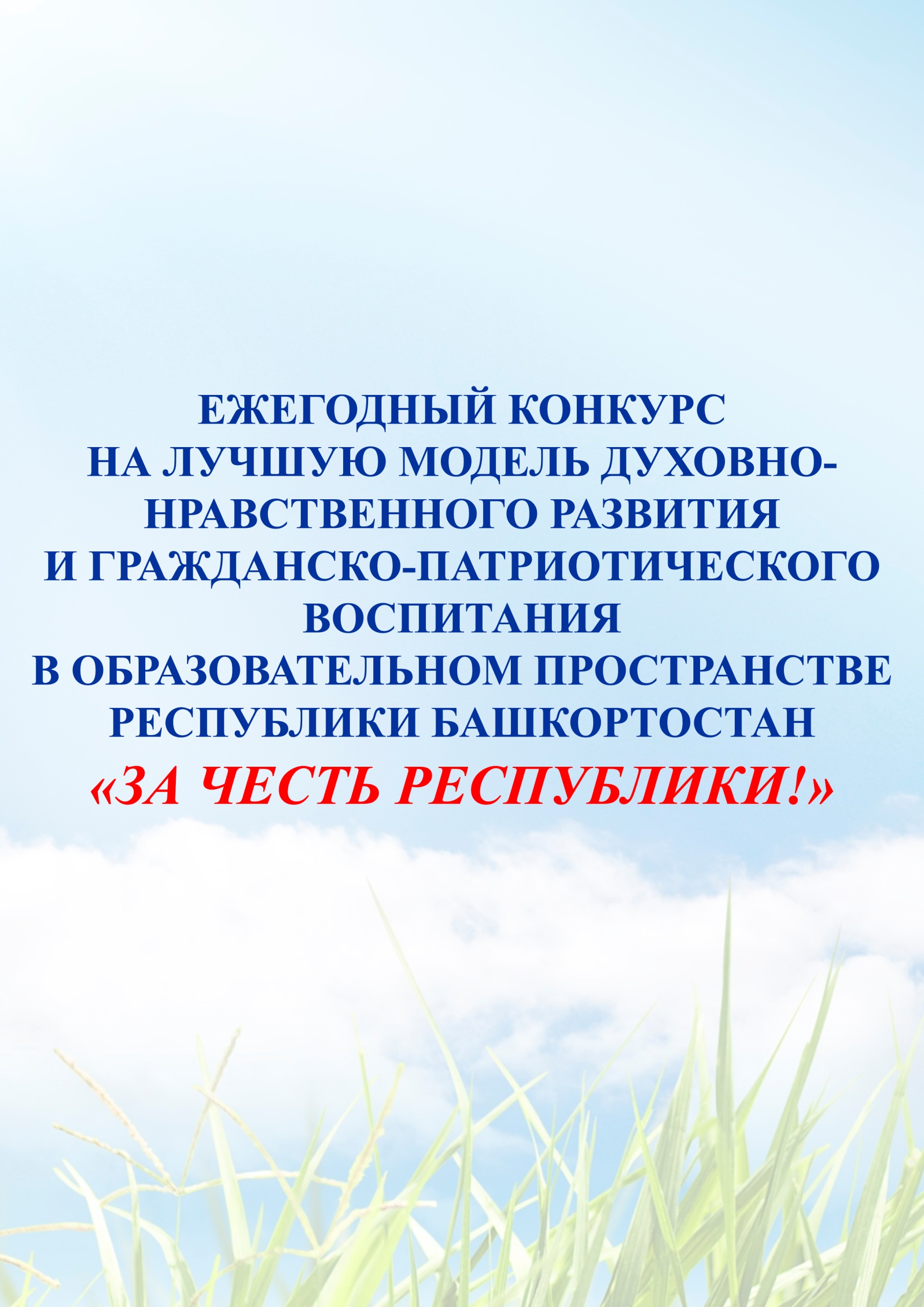 УТВЕРЖДАЮПредседатель Государственного Собрания-Курултая Республики БашкортостанСекретарь Башкортостанского регионального отделения Партии «Единая Россия»К.Б. Толкачев «28»  апреля  2017 г.ПОЛОЖЕНИЕо ежегодном конкурсе на лучшую модель духовно-нравственного развития и гражданско-патриотического воспитания в образовательном пространстве Республики Башкортостан«ЗА ЧЕСТЬ РЕСПУБЛИКИ!»Конкурс проводится в соответствии с государственной программой «Патриотическое воспитание граждан Российской Федерации на 2016-2020 годы» в рамках регионального проекта «Память и гордость в сердцах поколений» Башкортостанского регионального отделения Всероссийской политической партии «Единая Россия».Цель конкурса:Объединение усилий законодательной, исполнительной власти и общественных организаций для совершенствования системы духовно-нравственного развития и гражданско-патриотического воспитания подрастающего поколения Республики Башкортостан.Задачи конкурса: Анализ существующей системы духовно-нравственного развития и гражданско-патриотического воспитания подрастающего поколения  в образовательном пространстве Республики Башкортостан (далее - Системы);Обобщение и систематизация лучших форм, методов, идей и практик духовно-нравственного  развития и гражданско-патриотического воспитания детей и молодёжи;Выявление резервов и проблематики в существующей Системе; Определение главных направлений совершенствования Системы;Создание единого информационно-медийного пространства, как основы духовно-нравственного развития и гражданско-патриотического воспитания, а также защиты подрастающего поколения Республики Башкортостан от информационной угрозы;Разработка системы противодействия информационной угрозе (выявление, нейтрализация, профилактика);Формирование экспертного сообщества, координирующего совершенствование Системы;Консолидация усилий педагогического сообщества, родительской общественности, детских и молодёжных объединений для реализации направлений совершенствования Системы.Организаторы конкурса: Государственное Собрание – Курултай Республики Башкортостан;Секретариат Государственного Собрания – Курултая Республики Башкортостан;Министерство образования Республики Башкортостан;БРО ВПП «Единая Россия»;Молодёжная общественная палата при Государственном Собрании -Курултае Республики Башкортостан;Региональная общественная организация «Ассоциация Молодых Депутатов Республики Башкортостан»;Региональная общественная организация развития молодёжных инициатив «Лига молодёжной политики» Республики Башкортостан;Башкортостанское региональное отделение Всероссийской общественной организации "Молодая Гвардия Единой России";Региональное отделение Ассоциации молодых педагогов;Башкирский республиканский совет ветеранов войны, труда, Вооружённых Сил и правоохранительных органов;Башкирское республиканское отделение Всероссийской общественной организации ветеранов «Боевое братство».Участники: В конкурсе могут принять участие:Органы управления образованием городов и районов Республики Башкортостан;Образовательные организации (дошкольные и общеобразовательные);Организации дополнительного образования Республики Башкортостан.Требование к конкурсным материалам:Для участия в конкурсе необходимо направить в конкурсную комиссию следующие материалы:Методическую часть: структура и описание Системы;Творческую часть: лучшие работы, реализующие творческий потенциал детей в призме духовности, нравственности, гражданственности и патриотизма;Заполненную заявку по форме (Приложение №1).В методической части конкурса оцениваются следующие компоненты (при их наличии):Структура и описание Системы:непрерывность и преемственность Системы;наличие и качество кадров;наличие условий для развития Системы;Формы и методы организации духовно-нравственного развития и гражданско-патриотического воспитания, в том числе:с участием родительской общественности;взаимодействие с детскими и молодёжными объединениями;наличие форм развития гражданской активности детей (школьное самоуправление);наличие внутреннего информационно-медийного пространства, взаимодействие со СМИ;Методическое обеспечение Системы, в том числе наличие авторских программ, пособий и разработок по тематике конкурса;Перечень мероприятий, проведённых в течение 2016-2017 учебного года, с фото- и видеоматериалами (презентациями), раскрывающими их содержание (Не более одной презентации, 15 фотографий и 3-х видеосюжетов общей продолжительностью менее 20 минут). В творческой части оцениваются лучшие творческие работы по следующим направлениям:Литературное произведение;Инструментальное исполнение музыкального произведения;Вокальное искусство;Театральная миниатюра;Хореография;Изобразительное и декоративно – прикладное искусство;Спортивные достижения.(В конкурсную комиссию направляется не более одной работы от организации по каждому направлению: одна  фотография с описанием или видеосюжет продолжительностью до 5 минут).Победителям творческой части конкурса будет предоставлена возможность выступить на Гала-концерте и церемонии награждения.Сроки проведения конкурса:Приём заявок и конкурсных работ – со 2 мая по 25 мая 2017 г.Награждение:Награждение и Гала-концерт с участием победителей состоятся в октябре 2017 года и будут приурочены ко Дню Республики (о дате и месте проведения награждения будет объявлено дополнительно).Победители конкурса будут награждены дипломами, грамотами и ценными подарками от Государственного Собрания – Курултая Республики Башкортостан, Министерства образования Республики Башкортостан и БРО ВПП «Единая Россия».Контактная информация:Конкурсные работы принимаются до 25.05.2017 года на электронную почту: es.korb@mail.ru По всем возникающим вопросам просим обращаться по тел. 89374790629Приложение №1 ЗАЯВКАна участие в ежегодном конкурсе на лучшую модель духовно-нравственного развития и гражданско-патриотического воспитания в образовательном пространстве Республики Башкортостан«За честь Республики!»Наименование организацииАдрес организацииФамилия, имя, отчество руководителя организацииФамилия, имя, отчество, должность ответственного лицаРабочий телефон ответственного лицаМобильный телефон ответственного лицаE-mail ответственного лица